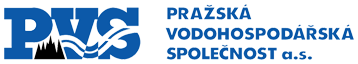 OBJEDNÁVKAOBJEDNÁVKAOBJEDNÁVKAčíslo:číslo:číslo:číslo:číslo:číslo:9-483/T1700/19/RSOBJEDNATELOBJEDNATELOBJEDNATELOBJEDNATELZhotovitelZhotovitelZhotovitelZhotovitelZhotovitelPražská vodohospodářská společnost a.s.Žatecká 110/2, 110 00 Praha 1Bankovní spojení: IČ: 25656112DIČ: CZ25656112Zápis v OR 1.4.1998 je veden u Městského soudu v Praze oddíl B, vložka 5290Pražská vodohospodářská společnost a.s.Žatecká 110/2, 110 00 Praha 1Bankovní spojení: IČ: 25656112DIČ: CZ25656112Zápis v OR 1.4.1998 je veden u Městského soudu v Praze oddíl B, vložka 5290Pražská vodohospodářská společnost a.s.Žatecká 110/2, 110 00 Praha 1Bankovní spojení: IČ: 25656112DIČ: CZ25656112Zápis v OR 1.4.1998 je veden u Městského soudu v Praze oddíl B, vložka 5290Pražská vodohospodářská společnost a.s.Žatecká 110/2, 110 00 Praha 1Bankovní spojení: IČ: 25656112DIČ: CZ25656112Zápis v OR 1.4.1998 je veden u Městského soudu v Praze oddíl B, vložka 5290KOMPRIN , s.r.o.Bělohorská 197/126, Praha 6-Břevnov, 16900PrahaIČ: 48038482DIČ: CZ48038482KOMPRIN , s.r.o.Bělohorská 197/126, Praha 6-Břevnov, 16900PrahaIČ: 48038482DIČ: CZ48038482KOMPRIN , s.r.o.Bělohorská 197/126, Praha 6-Břevnov, 16900PrahaIČ: 48038482DIČ: CZ48038482KOMPRIN , s.r.o.Bělohorská 197/126, Praha 6-Břevnov, 16900PrahaIČ: 48038482DIČ: CZ48038482KOMPRIN , s.r.o.Bělohorská 197/126, Praha 6-Břevnov, 16900PrahaIČ: 48038482DIČ: CZ48038482Dodací lhůta: 31.3.2020Dodací lhůta: 31.3.2020Dodací lhůta: 31.3.2020Dodací lhůta: 31.3.2020Dodací lhůta: 31.3.2020Dodací lhůta: 31.3.2020Dodací lhůta: 31.3.2020Dodací lhůta: 31.3.2020Ze dne: 15.08.2019Ze dne: 15.08.2019Dopravní dispozice: dodat na adresu objednateleDopravní dispozice: dodat na adresu objednateleDopravní dispozice: dodat na adresu objednateleDopravní dispozice: dodat na adresu objednateleDopravní dispozice: dodat na adresu objednateleDopravní dispozice: dodat na adresu objednateleDopravní dispozice: dodat na adresu objednateleDopravní dispozice: dodat na adresu objednatelePlátce DPH: AnoPlátce DPH: AnoOBJEDNÁVÁMEOBJEDNÁVÁMEOBJEDNÁVÁMEOBJEDNÁVÁMEOBJEDNÁVÁMEOBJEDNÁVÁMEOBJEDNÁVÁMEOBJEDNÁVÁMEOBJEDNÁVÁMEOBJEDNÁVÁMEu Vás zpracování jednostupňové PD včetně projektu DIO v rámci akce :Číslo akce:1/1/T17/00Název akce:Rekonstrukce dešťové kanalizace, ul. Na Hlavní, Praha - BřeziněvesCelková cena nepřesáhne částku 490 000,- Kč bez DPH.V papírové formě bude dokumentace odevzdána v 6 vyhotoveních včetně 1x kontrolního rozpočtu a navíc 6x situace obnovy povrchů odsouhlasená TSK hl. m. Prahy.V digitální formě bude dokumentace odevzdána na jednom CD ve formátu DWG a PDF s rozpočtem ve formátu KROS a XLS a soupisem prací. Dále budou předána dvě CD s dokumentací v PDF a se soupisem prací ve formátu XLS včetně určení kódů CPV.Součástí bude také průzkum inženýrských sítí. Vyjádření budou předána 1x v originále a 1x v kopii včetně zákresů.u Vás zpracování jednostupňové PD včetně projektu DIO v rámci akce :Číslo akce:1/1/T17/00Název akce:Rekonstrukce dešťové kanalizace, ul. Na Hlavní, Praha - BřeziněvesCelková cena nepřesáhne částku 490 000,- Kč bez DPH.V papírové formě bude dokumentace odevzdána v 6 vyhotoveních včetně 1x kontrolního rozpočtu a navíc 6x situace obnovy povrchů odsouhlasená TSK hl. m. Prahy.V digitální formě bude dokumentace odevzdána na jednom CD ve formátu DWG a PDF s rozpočtem ve formátu KROS a XLS a soupisem prací. Dále budou předána dvě CD s dokumentací v PDF a se soupisem prací ve formátu XLS včetně určení kódů CPV.Součástí bude také průzkum inženýrských sítí. Vyjádření budou předána 1x v originále a 1x v kopii včetně zákresů.u Vás zpracování jednostupňové PD včetně projektu DIO v rámci akce :Číslo akce:1/1/T17/00Název akce:Rekonstrukce dešťové kanalizace, ul. Na Hlavní, Praha - BřeziněvesCelková cena nepřesáhne částku 490 000,- Kč bez DPH.V papírové formě bude dokumentace odevzdána v 6 vyhotoveních včetně 1x kontrolního rozpočtu a navíc 6x situace obnovy povrchů odsouhlasená TSK hl. m. Prahy.V digitální formě bude dokumentace odevzdána na jednom CD ve formátu DWG a PDF s rozpočtem ve formátu KROS a XLS a soupisem prací. Dále budou předána dvě CD s dokumentací v PDF a se soupisem prací ve formátu XLS včetně určení kódů CPV.Součástí bude také průzkum inženýrských sítí. Vyjádření budou předána 1x v originále a 1x v kopii včetně zákresů.u Vás zpracování jednostupňové PD včetně projektu DIO v rámci akce :Číslo akce:1/1/T17/00Název akce:Rekonstrukce dešťové kanalizace, ul. Na Hlavní, Praha - BřeziněvesCelková cena nepřesáhne částku 490 000,- Kč bez DPH.V papírové formě bude dokumentace odevzdána v 6 vyhotoveních včetně 1x kontrolního rozpočtu a navíc 6x situace obnovy povrchů odsouhlasená TSK hl. m. Prahy.V digitální formě bude dokumentace odevzdána na jednom CD ve formátu DWG a PDF s rozpočtem ve formátu KROS a XLS a soupisem prací. Dále budou předána dvě CD s dokumentací v PDF a se soupisem prací ve formátu XLS včetně určení kódů CPV.Součástí bude také průzkum inženýrských sítí. Vyjádření budou předána 1x v originále a 1x v kopii včetně zákresů.u Vás zpracování jednostupňové PD včetně projektu DIO v rámci akce :Číslo akce:1/1/T17/00Název akce:Rekonstrukce dešťové kanalizace, ul. Na Hlavní, Praha - BřeziněvesCelková cena nepřesáhne částku 490 000,- Kč bez DPH.V papírové formě bude dokumentace odevzdána v 6 vyhotoveních včetně 1x kontrolního rozpočtu a navíc 6x situace obnovy povrchů odsouhlasená TSK hl. m. Prahy.V digitální formě bude dokumentace odevzdána na jednom CD ve formátu DWG a PDF s rozpočtem ve formátu KROS a XLS a soupisem prací. Dále budou předána dvě CD s dokumentací v PDF a se soupisem prací ve formátu XLS včetně určení kódů CPV.Součástí bude také průzkum inženýrských sítí. Vyjádření budou předána 1x v originále a 1x v kopii včetně zákresů.u Vás zpracování jednostupňové PD včetně projektu DIO v rámci akce :Číslo akce:1/1/T17/00Název akce:Rekonstrukce dešťové kanalizace, ul. Na Hlavní, Praha - BřeziněvesCelková cena nepřesáhne částku 490 000,- Kč bez DPH.V papírové formě bude dokumentace odevzdána v 6 vyhotoveních včetně 1x kontrolního rozpočtu a navíc 6x situace obnovy povrchů odsouhlasená TSK hl. m. Prahy.V digitální formě bude dokumentace odevzdána na jednom CD ve formátu DWG a PDF s rozpočtem ve formátu KROS a XLS a soupisem prací. Dále budou předána dvě CD s dokumentací v PDF a se soupisem prací ve formátu XLS včetně určení kódů CPV.Součástí bude také průzkum inženýrských sítí. Vyjádření budou předána 1x v originále a 1x v kopii včetně zákresů.u Vás zpracování jednostupňové PD včetně projektu DIO v rámci akce :Číslo akce:1/1/T17/00Název akce:Rekonstrukce dešťové kanalizace, ul. Na Hlavní, Praha - BřeziněvesCelková cena nepřesáhne částku 490 000,- Kč bez DPH.V papírové formě bude dokumentace odevzdána v 6 vyhotoveních včetně 1x kontrolního rozpočtu a navíc 6x situace obnovy povrchů odsouhlasená TSK hl. m. Prahy.V digitální formě bude dokumentace odevzdána na jednom CD ve formátu DWG a PDF s rozpočtem ve formátu KROS a XLS a soupisem prací. Dále budou předána dvě CD s dokumentací v PDF a se soupisem prací ve formátu XLS včetně určení kódů CPV.Součástí bude také průzkum inženýrských sítí. Vyjádření budou předána 1x v originále a 1x v kopii včetně zákresů.u Vás zpracování jednostupňové PD včetně projektu DIO v rámci akce :Číslo akce:1/1/T17/00Název akce:Rekonstrukce dešťové kanalizace, ul. Na Hlavní, Praha - BřeziněvesCelková cena nepřesáhne částku 490 000,- Kč bez DPH.V papírové formě bude dokumentace odevzdána v 6 vyhotoveních včetně 1x kontrolního rozpočtu a navíc 6x situace obnovy povrchů odsouhlasená TSK hl. m. Prahy.V digitální formě bude dokumentace odevzdána na jednom CD ve formátu DWG a PDF s rozpočtem ve formátu KROS a XLS a soupisem prací. Dále budou předána dvě CD s dokumentací v PDF a se soupisem prací ve formátu XLS včetně určení kódů CPV.Součástí bude také průzkum inženýrských sítí. Vyjádření budou předána 1x v originále a 1x v kopii včetně zákresů.u Vás zpracování jednostupňové PD včetně projektu DIO v rámci akce :Číslo akce:1/1/T17/00Název akce:Rekonstrukce dešťové kanalizace, ul. Na Hlavní, Praha - BřeziněvesCelková cena nepřesáhne částku 490 000,- Kč bez DPH.V papírové formě bude dokumentace odevzdána v 6 vyhotoveních včetně 1x kontrolního rozpočtu a navíc 6x situace obnovy povrchů odsouhlasená TSK hl. m. Prahy.V digitální formě bude dokumentace odevzdána na jednom CD ve formátu DWG a PDF s rozpočtem ve formátu KROS a XLS a soupisem prací. Dále budou předána dvě CD s dokumentací v PDF a se soupisem prací ve formátu XLS včetně určení kódů CPV.Součástí bude také průzkum inženýrských sítí. Vyjádření budou předána 1x v originále a 1x v kopii včetně zákresů.u Vás zpracování jednostupňové PD včetně projektu DIO v rámci akce :Číslo akce:1/1/T17/00Název akce:Rekonstrukce dešťové kanalizace, ul. Na Hlavní, Praha - BřeziněvesCelková cena nepřesáhne částku 490 000,- Kč bez DPH.V papírové formě bude dokumentace odevzdána v 6 vyhotoveních včetně 1x kontrolního rozpočtu a navíc 6x situace obnovy povrchů odsouhlasená TSK hl. m. Prahy.V digitální formě bude dokumentace odevzdána na jednom CD ve formátu DWG a PDF s rozpočtem ve formátu KROS a XLS a soupisem prací. Dále budou předána dvě CD s dokumentací v PDF a se soupisem prací ve formátu XLS včetně určení kódů CPV.Součástí bude také průzkum inženýrských sítí. Vyjádření budou předána 1x v originále a 1x v kopii včetně zákresů.Zhotovitel bere na vědomí, že jsou-li v případě této objednávky naplněny podmínky zákona č. 340/2015 Sb., zákon o registru smluv, objednatel zveřejní tuto objednávku v Registru smluv dle uvedeného zákona, s čímž zhotovitel svým podpisem vyjadřuje souhlas.Podepsané objednávky (2x) oprávněnou osobou předá zhotovitel osobně nebo zašle na adresu objednatele.Zhotovitel bere na vědomí, že jsou-li v případě této objednávky naplněny podmínky zákona č. 340/2015 Sb., zákon o registru smluv, objednatel zveřejní tuto objednávku v Registru smluv dle uvedeného zákona, s čímž zhotovitel svým podpisem vyjadřuje souhlas.Podepsané objednávky (2x) oprávněnou osobou předá zhotovitel osobně nebo zašle na adresu objednatele.Zhotovitel bere na vědomí, že jsou-li v případě této objednávky naplněny podmínky zákona č. 340/2015 Sb., zákon o registru smluv, objednatel zveřejní tuto objednávku v Registru smluv dle uvedeného zákona, s čímž zhotovitel svým podpisem vyjadřuje souhlas.Podepsané objednávky (2x) oprávněnou osobou předá zhotovitel osobně nebo zašle na adresu objednatele.Zhotovitel bere na vědomí, že jsou-li v případě této objednávky naplněny podmínky zákona č. 340/2015 Sb., zákon o registru smluv, objednatel zveřejní tuto objednávku v Registru smluv dle uvedeného zákona, s čímž zhotovitel svým podpisem vyjadřuje souhlas.Podepsané objednávky (2x) oprávněnou osobou předá zhotovitel osobně nebo zašle na adresu objednatele.Zhotovitel bere na vědomí, že jsou-li v případě této objednávky naplněny podmínky zákona č. 340/2015 Sb., zákon o registru smluv, objednatel zveřejní tuto objednávku v Registru smluv dle uvedeného zákona, s čímž zhotovitel svým podpisem vyjadřuje souhlas.Podepsané objednávky (2x) oprávněnou osobou předá zhotovitel osobně nebo zašle na adresu objednatele.Zhotovitel bere na vědomí, že jsou-li v případě této objednávky naplněny podmínky zákona č. 340/2015 Sb., zákon o registru smluv, objednatel zveřejní tuto objednávku v Registru smluv dle uvedeného zákona, s čímž zhotovitel svým podpisem vyjadřuje souhlas.Podepsané objednávky (2x) oprávněnou osobou předá zhotovitel osobně nebo zašle na adresu objednatele.Zhotovitel bere na vědomí, že jsou-li v případě této objednávky naplněny podmínky zákona č. 340/2015 Sb., zákon o registru smluv, objednatel zveřejní tuto objednávku v Registru smluv dle uvedeného zákona, s čímž zhotovitel svým podpisem vyjadřuje souhlas.Podepsané objednávky (2x) oprávněnou osobou předá zhotovitel osobně nebo zašle na adresu objednatele.Zhotovitel bere na vědomí, že jsou-li v případě této objednávky naplněny podmínky zákona č. 340/2015 Sb., zákon o registru smluv, objednatel zveřejní tuto objednávku v Registru smluv dle uvedeného zákona, s čímž zhotovitel svým podpisem vyjadřuje souhlas.Podepsané objednávky (2x) oprávněnou osobou předá zhotovitel osobně nebo zašle na adresu objednatele.Zhotovitel bere na vědomí, že jsou-li v případě této objednávky naplněny podmínky zákona č. 340/2015 Sb., zákon o registru smluv, objednatel zveřejní tuto objednávku v Registru smluv dle uvedeného zákona, s čímž zhotovitel svým podpisem vyjadřuje souhlas.Podepsané objednávky (2x) oprávněnou osobou předá zhotovitel osobně nebo zašle na adresu objednatele.Zhotovitel bere na vědomí, že jsou-li v případě této objednávky naplněny podmínky zákona č. 340/2015 Sb., zákon o registru smluv, objednatel zveřejní tuto objednávku v Registru smluv dle uvedeného zákona, s čímž zhotovitel svým podpisem vyjadřuje souhlas.Podepsané objednávky (2x) oprávněnou osobou předá zhotovitel osobně nebo zašle na adresu objednatele.Upozornění: Nedílnou součástí daňového dokladu musí být kopie této objednávky, kalkulace ceny a protokol o rozsahu provedených činností / doklad o předání a převzetí díla potvrzený objednatelem. Bez těchto náležitostí bude daňový doklad vrácen zpět k doplnění.Upozornění: Nedílnou součástí daňového dokladu musí být kopie této objednávky, kalkulace ceny a protokol o rozsahu provedených činností / doklad o předání a převzetí díla potvrzený objednatelem. Bez těchto náležitostí bude daňový doklad vrácen zpět k doplnění.Upozornění: Nedílnou součástí daňového dokladu musí být kopie této objednávky, kalkulace ceny a protokol o rozsahu provedených činností / doklad o předání a převzetí díla potvrzený objednatelem. Bez těchto náležitostí bude daňový doklad vrácen zpět k doplnění.Upozornění: Nedílnou součástí daňového dokladu musí být kopie této objednávky, kalkulace ceny a protokol o rozsahu provedených činností / doklad o předání a převzetí díla potvrzený objednatelem. Bez těchto náležitostí bude daňový doklad vrácen zpět k doplnění.Upozornění: Nedílnou součástí daňového dokladu musí být kopie této objednávky, kalkulace ceny a protokol o rozsahu provedených činností / doklad o předání a převzetí díla potvrzený objednatelem. Bez těchto náležitostí bude daňový doklad vrácen zpět k doplnění.Upozornění: Nedílnou součástí daňového dokladu musí být kopie této objednávky, kalkulace ceny a protokol o rozsahu provedených činností / doklad o předání a převzetí díla potvrzený objednatelem. Bez těchto náležitostí bude daňový doklad vrácen zpět k doplnění.Upozornění: Nedílnou součástí daňového dokladu musí být kopie této objednávky, kalkulace ceny a protokol o rozsahu provedených činností / doklad o předání a převzetí díla potvrzený objednatelem. Bez těchto náležitostí bude daňový doklad vrácen zpět k doplnění.Upozornění: Nedílnou součástí daňového dokladu musí být kopie této objednávky, kalkulace ceny a protokol o rozsahu provedených činností / doklad o předání a převzetí díla potvrzený objednatelem. Bez těchto náležitostí bude daňový doklad vrácen zpět k doplnění.Upozornění: Nedílnou součástí daňového dokladu musí být kopie této objednávky, kalkulace ceny a protokol o rozsahu provedených činností / doklad o předání a převzetí díla potvrzený objednatelem. Bez těchto náležitostí bude daňový doklad vrácen zpět k doplnění.Upozornění: Nedílnou součástí daňového dokladu musí být kopie této objednávky, kalkulace ceny a protokol o rozsahu provedených činností / doklad o předání a převzetí díla potvrzený objednatelem. Bez těchto náležitostí bude daňový doklad vrácen zpět k doplnění.Vyřizuje:Za objednatele:Razítko a podpis:Za objednatele:Razítko a podpis:Za objednatele:Razítko a podpis:Za objednatele:Razítko a podpis:Za zhotovitele:Razítko a podpis:Za zhotovitele:Razítko a podpis:Za zhotovitele:Razítko a podpis: